INDIAN SCHOOL AL WADI AL KABIR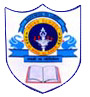 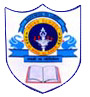 GEOGRAPHY PROJECT WORKCLASS  XTopic covered:  Locate and label the major ports of India on the map.Write a report on the economic importance of the major ports of India.Assessment Criteria:Presentation - 2Content  - 3Labeling on map -3Punctuality -1Viva              -1Date of Submission: 06.01.2016